BIODATA MAHASISWAIdentitas MahasiswaNama			: Yoga SatrioNPM			: 181214023Tempat/ Tanggal Lahir	: Lubuk Pakam, 30 Juli 2000Jenis Kelamin		: Laki-LakiAgama			: IslamStatus Perkawinan		: Belum MenikahPekerjaan			: -Anak ke			: III ( Tiga)Alamat			: Jln. Siantar No.142 Kelurahan CemaraLubuk Pakam.PendidikanSD				: SD Negeri 101901 Lubuk PakamSMP			: SMP Negeri 1 Pagar MerbauSMA			: SMA Negeri 2 Lubuk PakamPerguruan Tinggi		: Universitas Muslim Nusantara AlWashliyah (UMN)Judul Skripsi		: Kesalahan Berbahasa Tataran Semantikdan Penggunaan Campur Kode dalamTakarir di Akun Media SosialInstagram Tomohiro Yamashita@Tomoyama32Dosen Pembimbing	: Lisa Septia Dewi Br. Ginting, M.Pd. Orang TuaNama Ayah		: NurbaidiPekerjaan			: WiraswastaNama Ibu			: Sri WidartiPekerjaan			: Ibu Rumah TanggaAlamat			: Jln. Siantar No. 142 Kelurahan CemaraLubuk Pakam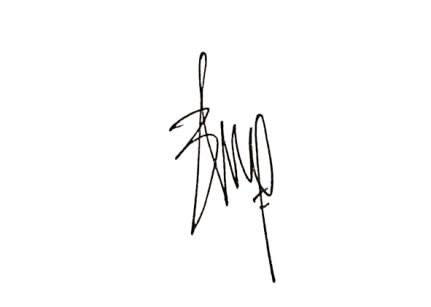 Lubuk Pakam, 06 Desember 2022PenulisYoga Satrio